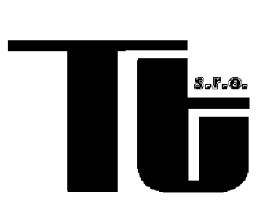 PŘIHLÁŠKA  Další údaje:Vyplněním této žádosti zadavatel prohlašuje, že je schopen převzít odpovědnost za zabezpečení, že výrobky splňují případně i budou splňovat požadavky certifikačního systému a certifikačních schémat.Zadavatel se zavazuje vyhovět požadavkům certifikačního systému a příslušnému certifikačnímu schématu, předložit všechny informace nezbytné pro hodnocení výrobků, pro které je požadováno vydání certifikátu shody a v případě potřeby souhlasí s možnou účastí pozorovatelů. Datum:     _______________________________                               jméno a podpis zadavatele 			  Záznamy COV - AZL Číslo přihlášky u COV/datumČíslo přihlášky u AZL/datumČíslo objednávky zadavateleZadavatel:IČ: DIČ: Adresa:Telefon: Fax: Statutární zástupce zadavatele:Jméno pracovníka určeného pro styk:Bankovní spojení:Číslo účtu:Směrový kód banky:Identifikace výrobku:Obchodní název výrobku:Typ výrobku (typová řada):Odvozené varianty -nebo umístění výrobku:Výrobce:Sídlo výrobce (u zahraničních uvést i stát):Místo provedení kontroly (audit):Požadovaná klasifikace výrobku podle norem:Výrobek byl již hodnocen: kde, kým, s jakým výsledkem (případně doložit):Termín dodání vzorků do AZL:Zkouška subdodávkou:ano*ne*Volba postupu při certifikaci:(stanoví vedoucí COV po dohodě se zadavatelem zakroužkováním příslušné položky)* Nehodící se škrtněteSchéma 1a dle ČSN EN ISO/IEC 17067nebo včetně aktuálního certifikačního postupu NBÚ*Schéma 1a dle ČSN EN ISO/IEC 17067nebo včetně aktuálního certifikačního postupu NBÚ*Volba postupu při certifikaci:(stanoví vedoucí COV po dohodě se zadavatelem zakroužkováním příslušné položky)* Nehodící se škrtněteSchéma 5 dle ČSN EN ISO/IEC 17067nebo včetně aktuálního certifikačního postupu NBÚ*Schéma 5 dle ČSN EN ISO/IEC 17067nebo včetně aktuálního certifikačního postupu NBÚ*Volba postupu při certifikaci:(stanoví vedoucí COV po dohodě se zadavatelem zakroužkováním příslušné položky)* Nehodící se škrtněteSchéma 3 dle ČSN EN ISO/IEC 17067nebo včetně aktuálního certifikačního postupu NBÚ*Schéma 3 dle ČSN EN ISO/IEC 17067nebo včetně aktuálního certifikačního postupu NBÚ*Volba postupu při certifikaci:(stanoví vedoucí COV po dohodě se zadavatelem zakroužkováním příslušné položky)* Nehodící se škrtněteSchéma 1b dle ČSN EN ISO/IEC 17067nebo včetně aktuálního certifikačního postupu NBÚ*Schéma 1b dle ČSN EN ISO/IEC 17067nebo včetně aktuálního certifikačního postupu NBÚ*Máte zaveden systém řízení kvality?ano*ne*Podle jakých norem?Doložte jeho případnou certifikaci.číslo certifikátu:                  platnost do:číslo certifikátu:                  platnost do:Požadavky na certifikaciSPLNĚNOShoda s žadatelemSPLNĚNOPlatná akreditaceSPLNĚNODatum:                    Podpis:Datum:                    Podpis:Datum:                    Podpis: